s Helping Rough Sleepers inLincolnshireA guide to implementing Lincolnshire’s Severe Weather Emergency Protocol (SWEP)Protocol (SWEP) What is a Severe Weather Emergency Protocol (SWEP)? What is the SWEP? SWEP is a voluntary process that is put in place by district housing authorities to ensure that people sleeping rough are not at risk of harm or, in the worst case, of dying during periods of extreme cold or severe weather. The seven Lincolnshire Districts have arrangements in place to prevent and respond to rough sleeping at all times of the year.  The purpose of SWEP however is to ensure that a place of safety is available during severe weather conditions, for those people sleeping rough who are not normally eligible for statutory services.  It also includes those people who have a long history of sleeping rough and have refused previous interventions from housing options and support services, or who choose to continue sleeping rough. W Why is SWEP needed? The government encourages all Councils to have SWEP arrangements in place.  It is not a statutory duty.  At the very basic level SWEP is in place to prevent harm and ensure that no one dies on the streets during cold and severe weather. However it also gives services the opportunity to engage with individuals who have previously resisted engagement with health, wellbeing and support services. Who does it cover? To ensure a humanitarian response in severe weather, SWEP operates outside of the usual eligibility and entitlement frameworks that govern access to housing.  Therefore, SWEP will target particularly vulnerable individuals on the basis of need and not on-going housing entitlement.  It is applied to people who would otherwise be excluded from services, including those: With No Recourse to Public Funds (NRPF) and Non-UK EEA NationalsWho have previously been excluded, banned or evicted from accommodation due to their behavioursWith no local connection Without rough sleeper verification who have not previously had contact with outreach services and/or supportWhat are the aims of SWEP? SWEP aims to: Prevent harm or death amongst anyone sleeping rough during severe weather Provide shelter for rough sleepers who under normal circumstances would not be owed a statutory duty under Part VII of the Housing Act 1996, or who would not normally engage with services Prevent those accessing SWEP provision from having to return to the streets Assist people sleeping rough who use the SWEP provision to access other support services to meet their needs When is SWEP activated? Each district council is responsible for making the decision to activate SWEP in its own area.  The guiding principles are that SWEP arrangements will be in place during any period of severe weather. SWEP arrangements are usually triggered when the night time temperature is predicted to be zero degrees Celsius or below for three consecutive nights.  Consideration will be given to implementing SWEP when exceptionally cold or inclement weather is forecast that falls short of this definition, this will include periods of extreme heat, rain and/or wind.  Who is involved in delivering SWEP?   SW The main organisations responsible for delivering the protocol are: Boston Borough CouncilEast Lindsey District CouncilCity of Lincoln CouncilNorth Kesteven District CouncilSouth Holland District CouncilSouth Kesteven District CouncilWest Lindsey District CouncilIn all cases the district councils work closely with various partners including;P3 Street Outreach TeamLincolnshire Police Registered Local Providers Voluntary and charitable organisationsPrivate landlords When SWEP arrangements are activated, awareness raising will be carried out to ensure that members of the public and partner organisations are urged to report concerns regarding people who might be sleeping rough. These will be published through the district councils’ intranet, external website and various social media platforms.  This will ensure that partner organisations and members of the public are given clear and straight forward advice on how they can help rough sleepers during these periods. Procedure Guide Stage 1 – SWEP arrangements are triggered From October to March each district will be responsible for checking the three day forecast every day before 10:00am. The measurement will be taken from the Met Office website. This is the link:  https://www.metoffice.gov.uk/Each district is responsible for making the decision to activate and deactivate SWEP in their area. Once a decision has been taken it will stand until the following day’s check. The service will be reviewed on a daily basis with a commitment made every morning to open for further nights based on the forecast for the next three days. A decision will be made by 10:00am on Friday morning as to whether SWEP will be activated over the weekend. When the protocol is to be triggered, the district will inform P3 Street Outreach Team by 10.00 am that day and will ensure that their website and other appropriate social media are updated.  Each district has an agreed list of key contacts that will be notified when SWEP is activated or deactivated.Each council’s website will provide details of who to contact if a member of the public comes across someone who is sleeping rough during the severe weather.  Each council’s out of hours service will also be contacted to advise that SWEP has been triggered. – S  Stage 2 – How a Rough Sleeper is identified WEP arrangements are activateda2 – Rough Sleeper Identified From October the Street Outreach Team will agree with each district a list of known rough sleepers that can access SWEP provision highlighting those known to be at particular risk.  This is to ensure that emergency accommodation and provision under SWEP can be provided to those who are known to have respiratory diseases or difficulties; are most vulnerable; are least likely or able to protect themselves from the elements and have a known local connection.  This ‘list’ will be updated at least monthly during the winter season (weekly in areas of high levels of rough sleeping).A rough sleeper could be identified through a report from either a member of the public or a partner organisation. The protocol requests an enhanced commitment from the following services to actively identify and refer rough sleepers in Lincolnshire for additional support during periods of severe weather: Lincolnshire County CouncilLincolnshire Police All local Registered Providers including supported housing providersProbation Voluntary, Charitable and Faith groups The role of the above organisations will be particularly important in identifying rough sleepers and ensuring that they have been referred to appropriate services during periods of severe weather.  A rough sleeper can be notified to P3s Street Outreach Team on 0808 281 0280 or via Streetlink at: http://www.streetlink.org.uk/tell-us-about-a-rough-sleeper or telephone 0300 500 0914.Any known or obvious details about the rough sleeper should be noted by the contacting person/agency. This includes their gender, estimated age, any obvious vulnerabilities they might have, any known risks, the location they were identified at or last seen in and whether it is thought that they are new to the street or a long term rough sleeper. Stage 3 – Response to reported Rough Sleepers Where it is reasonable to believe that the person is sleeping rough, they have nowhere safe to stay and they agree to assistance then the district council will attempt to arrange emergency temporary accommodation.  The district council will arrange for a Housing Options Officer to interview/assess the rough sleeper the following day. The intention will be to assist the rough sleeper into accommodation and/or access necessary services such as Health, Department of Work and Pension support. For reports to Emergency Duty Team (EDT) made out of office hours: The needs of the rough sleeper will be assessed over the phone either by talking to the referral agency or where possible the rough sleeper directly.  Where it is reasonable to believe that the person is sleeping rough, they have nowhere safe to stay and they agree to assistance, then emergency temporary accommodation will be sought.  EDT will send notification to the housing team of any placement made out of hours. This will then be followed up the following day by arranging for a Housing Options Officer to interview/assess the rough sleeper. The intention will be to assist the rough sleeper into accommodation and/or accessing necessary services such as Health, Department of Work and Pension support. Stage 4 – The Provision of Temporary Accommodation Each district council will seek to arrange emergency temporary accommodation for anyone identified as sleeping rough when SWEP arrangements are in place for a minimum of 2 nights.  This will enable the opportunity to work with the rough sleeper to explore accommodation options to prevent a return to the street.  It will also provide some available time to address issues such as health and financial difficulties.  Accommodation will vary between districts depending on available placements. Each district will ensure that the rough sleeper completes a Housing Benefit application form (where applicable). The officers will help the rough sleeper to provide verification for this claim and will also assist them to claim personal benefits that they may not be receiving. Each district will ensure that a letter is issued to the rough sleeper to advise them that their placement is temporary and could end at short notice if the weather goes above zero/ceases being defined as severe. Risk Management If any incidents of anti-social behaviour or unacceptable behaviour occur during the time that emergency temporary accommodation is being provided, the Police will be contacted (if appropriate) along with any other agencies that are either providing support to the rough sleeper or who could carry out relevant assessments and provide further support.  Each district will review the situation jointly with the Street Outreach Team and other relevant partners to determine whether any other form of shelter could be provided during the time that SWEP is in place.  This will take into account issues around managing the risk associated with the rough sleeper. Whilst every possible attempt will be made to find suitable shelter, in rare incidences where the risk is unmanageable, some rough sleepers may have to be barred from provision under SWEP. Each district must ensure that the terms of this agreement are made clear to the rough sleeper, providing information verbally and in writing. Most importantly the rough sleeper must be made aware that this accommodation will only be provided during the extreme weather conditions. However further advice and assistance will be available to them to try and help them to find long term accommodation and access other services. Stage 5 – SWEP arrangements are deactivated  6 – SWEP arrangements are deactivated The operation of SWEP arrangements will be reviewed on a daily basis with a decision being made every morning (as per stage 1) as to whether arrangements will be in place for a further night.  SWEP arrangements will normally be deactivated when the minimum night time temperature is predicted to rise above zero degrees Celsius for two or more consecutive nights or when severely inclement weather conditions have ceased.  When the decision has been taken to deactivate, all forms of communication will be updated accordingly.  Each district will inform the Street Outreach Team and their list of key contacts by 10.00 am that day.Once SWEP arrangements have been deactivated, emergency temporary accommodation will no longer be provided. The rough sleeper will be offered housing options and assistance to deal with their longer term issues of homelessness.  Each district will complete the SWEP Assessment Monitoring form (Appendix 1) and send it via email to streetoutreach@p3charity.org on the same day SWEP is deactivated or when a rough sleeper leaves the temporary accommodation.Where a rough sleeper does not have a local connection and has come from another area of the UK or another country, each district will make the relevant enquiries and assist them to reconnect to their local community if that is their preference. Contact etails Financial Position The cost of providing emergency accommodation during SWEP will be met from existing district council resources. Such costs will be recovered through the submission of Housing Benefit claims where applicable for any accommodation provided. In circumstances where Housing Benefit is not possible the cost will not pass to the client. Eligibility for Universal Credit is not a requirement for accessing SWEP accommodation.Transport will be provided for the individual if they are unable to walk to the accommodation secured for them if it is not a reasonable distance or they do not have the funds to pay for public or private transport.  The council will arrange and pay for this travel. If the placement is arranged through the out of hour’s emergency service they will also arrange this provision.   Monitoring The following information should be recorded where possible and used to monitor the use of SWEP and the outcomes achieved for those rough sleepers accessing the service.Number, age, gender and nationality of rough sleeper Number of nights accommodated for each rough sleeper The cost of emergency accommodation per night for each rough sleeper Exit outcome for each rough sleeperEach District should collate this information and ensure it is utilised to review SWEP provision throughput the winter and particularly in April each year.  This will enable any improvements or changes in practice to be identified for the following year.Review This Protocol will be reviewed by Lincolnshire Homelessness Strategic Partnership on an annual basis. This will be carried out in consultation with key stakeholders and partner organisations working with rough sleepers. 

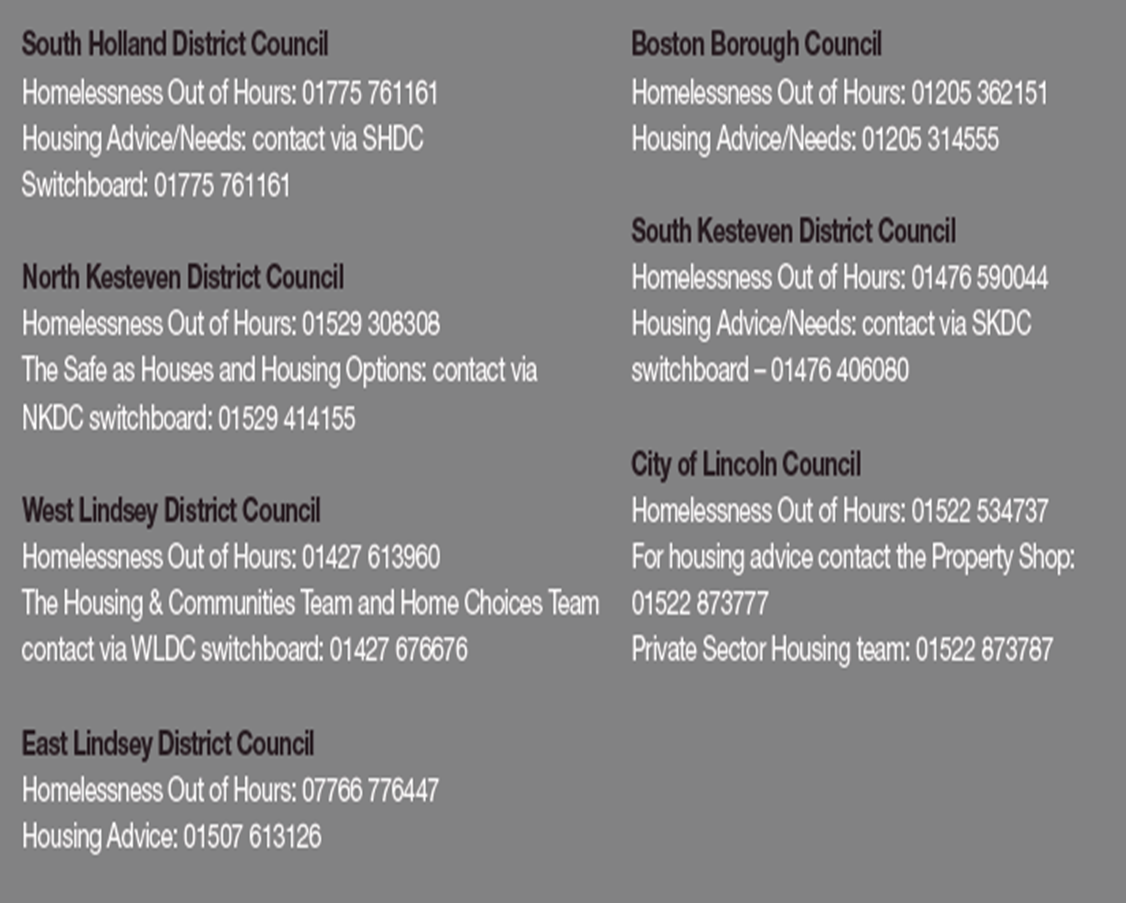 